SEPARANDO MEZCLAS HOMOGÉNEAS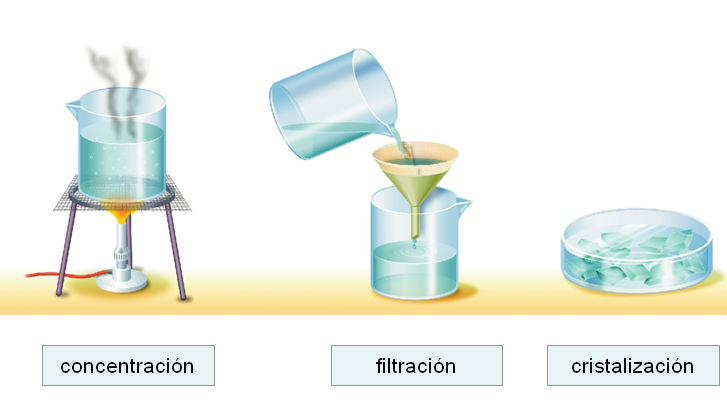 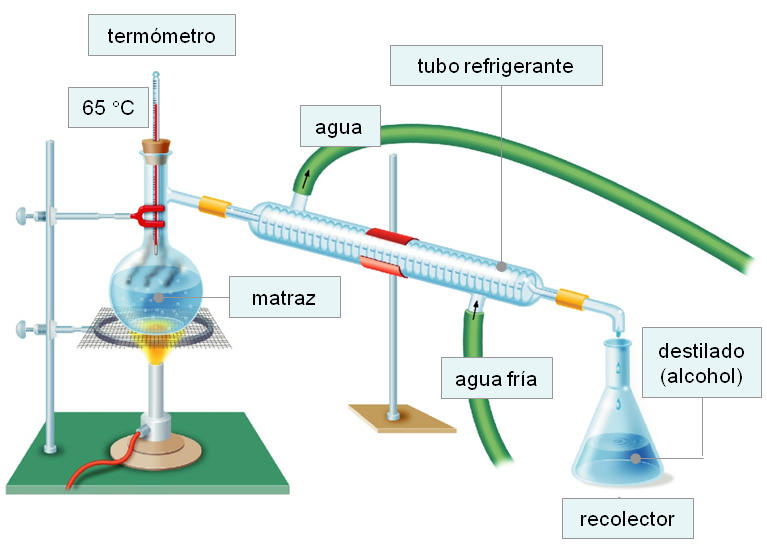 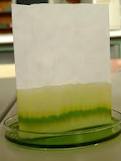 